Příklady k procvičování Příklad č. 1Klasifikace majetku a zdrojů financováníU položek majetku a zdrojů jeho financování rozhodněte, zda se jedná o aktiva (dlouhodobýmajetek nebo oběžná aktiva), pasiva (vlastní kapitál nebo cizí zdroje) a svoje rozhodnutízdůvodněte.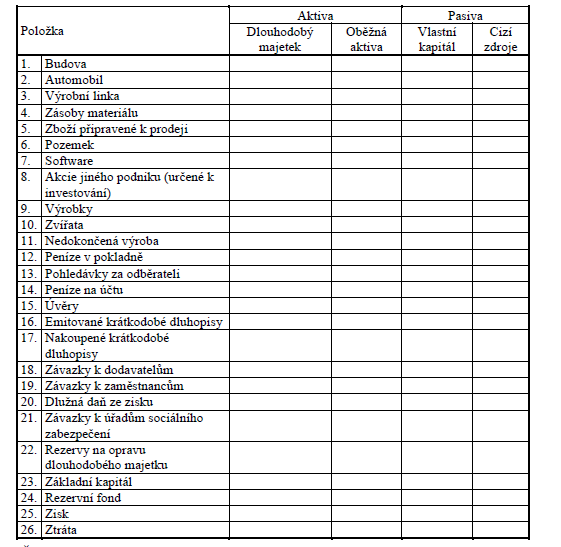 Příklad č. 2Sestavení rozvahySestavte rozvahu podniku XXA, s.r.o., chybějící údaje dopočítejte.Přehled majetku a závazků: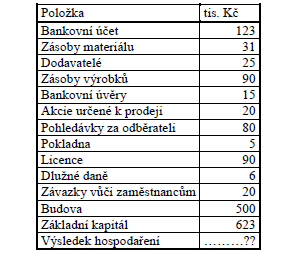 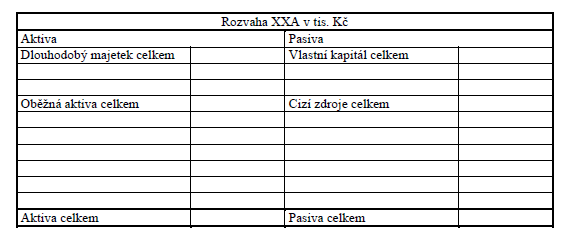 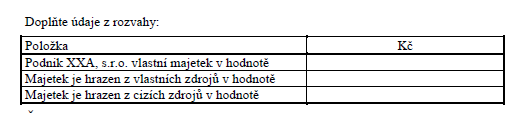 Příklad č. 3Založení podnikuPan Novák založil podnik, vložil na běžný účet kapitál ve výši 300 tis. Kč a zahájil podnikání.Sestavte zahajovací rozvahu.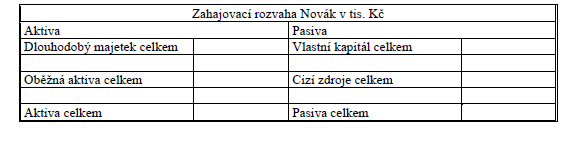 V průběhu účetního období proběhlo následujících 8 operací. Rozhodněte, zda operace budou mít vliv na přírůstek či úbytek aktiv a pasiv.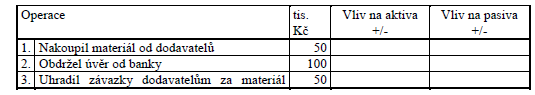 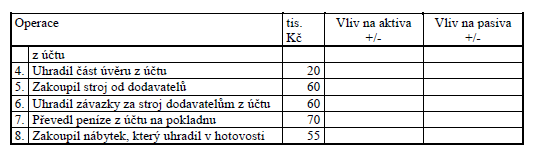 Sestavte rozvahu po každé z operací.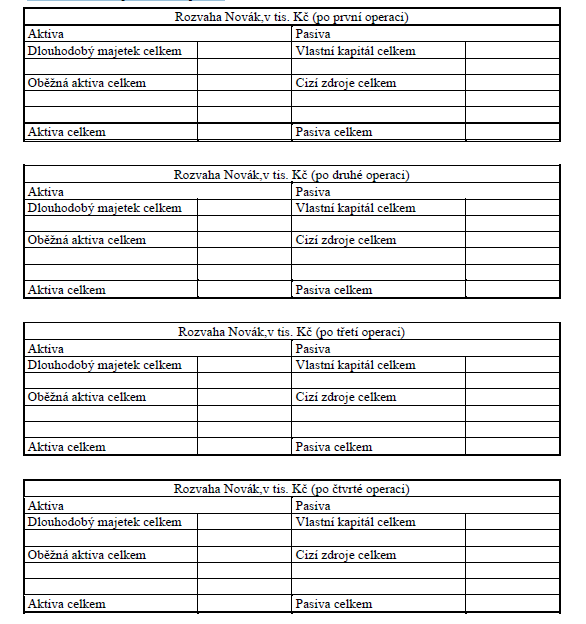 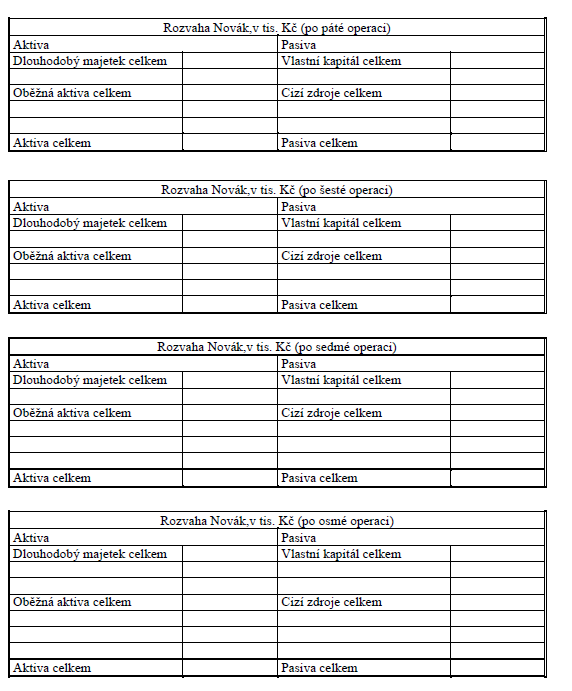 Doplňte údaje z rozvahy: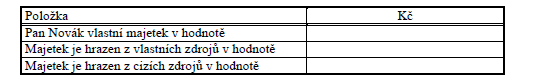 Příklad č. 4.Rozpis jednotlivých položek do účtu – PokladnaPočáteční stav účtu pokladna je 150.000,- Kč. Zapiš jednotlivé operace, zda se jedná o přírůstek , či úbytek daného aktivního účtu. Použij prezentaci č. 14Vypočítej: 1/ obrat MD2/ obrat D3/ konečný stav účtu pokladna 1. Osobní vklad podnikatele do pokladny 70 000 Kč 2. Tržba v hotovosti za poskytnuté služby 28 000 Kč 3. Nákup materiálu za hotové  23 000 Kč 4. Hotově zaplacen inzerát v místních novinách 2 000 Kč 5. Hotově zaplaceno za nákup kancelářských potřeb 1 100 Kč 6. Za právní poradu zaplaceno hotově 5 000 Kč 7. Výběr podnikatele pro osobní potřebu 10 000 Kč 8. Nákup kopírovacího stroje 41 000 Kč